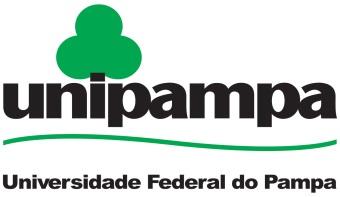 AUTODECLARAÇÃOEu,____________________________________________________________, CPF no_________________________, portador do RG no __________________________, declaro, para o fim específico de atender ao item 2.1 do Edital do Processo Seletivo Específico para Indígenas Aldeados ou Moradores das Comunidades Remanescentes de Quilombos 2020 da Universidade Federal do Pampa, que não estou vinculado a nenhuma Instituição de Ensino Superior (inserir se tem graduação_______________________)(matriculado ou com matrícula trancada). Estou ciente de que, se for detectada inveracidade na declaração, estarei sujeito à penalidade prevista no item 2.3 do referido edital. ________________,  _____/______/_______.            Local                           data______________________________AssinaturaArt. 299 – Omitir, em documento público ou particular, declaração que dele devia constar, ou nele inserir ou fazer inserir declaração falsa ou diversa da que devia ser escrita, com o fim de prejudicar direito, criar obrigação ou alterar a verdade sobre fato juridicamente relevante: Pena – reclusão, de um a cinco anos, e multa, se o documento é público, e reclusão de um a três anos, e multa, se o documento é particular.